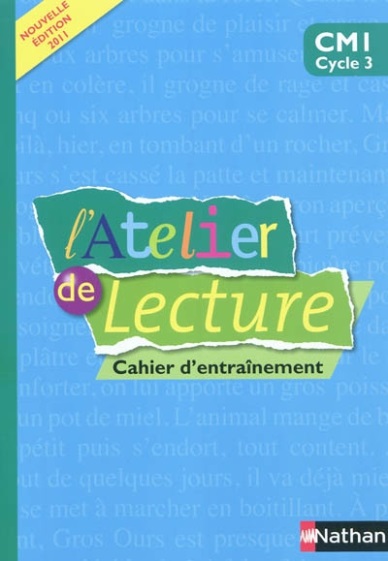 p.8 et 9p.15p.24p.32p.34p.42 et 43p.50 et 51p.68 et 69p.80p.10p.16 et 17p.25p.33p.35p.44 et 45p.52, 53 et 54p.61p.70 et 71p.81p.11p.18p.26 et 27p.34 et 35p.36 et 37p.46 et 47p.55 et 56p.62 et 63p.72 et 73p.82, 83 et 84p.12 et 13p.19p.28p.36 et 37p.38p.48 et 49p.57, 58 et 59p.64 et 65p.74 et 75p.85p.14p.20p.29p.38p.39 et 40p.60 et 61p.66 et 67p.76 et 77p.90p.21p.22p.30 et 31p.62 et 63p.64, 65 et 66p.78, 79 et 80p.91p.92p.8 et 9p.15p.24p.32p.34p.42 et 43p.50 et 51p.68 et 69p.80p.10p.16 et 17p.25p.33p.35p.44 et 45p.52, 53 et 54p.61p.70 et 71p.81p.11p.18p.26 et 27p.34 et 35p.36 et 37p.46 et 47p.55 et 56p.62 et 63p.72 et 73p.82, 83 et 84p.12 et 13p.19p.28p.36 et 37p.38p.48 et 49p.57, 58 et 59p.64 et 65p.74 et 75p.85p.14p.20p.29p.38p.39 et 40p.60 et 61p.66 et 67p.76 et 77p.90p.21p.22p.30 et 31p.62 et 63p.64, 65 et 66p.78, 79 et 80p.91p.92